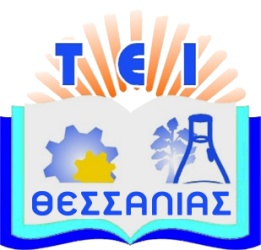 ΕΛΛΗΝΙΚΗ   ΔΗΜΟΚΡΑΤΙΑΤΕΧΝΟΛΟΓΙΚΟ ΕΚΠΑΙΔΕΥΤΙΚΟ ΙΔΡΥΜΑ                     ΘΕΣΣΑΛΙΑΣΣΧΟΛΗ  ΤΕΧΝΟΛΟΓΙΚΩΝ ΕΦΑΡΜΟΓΩΝ        ΤΜΗΜΑ ΜΗΧΑΝΟΛΟΓΩΝ Τ.Ε.                               Λάρισα  09 -06- 2017 Τ.Κ 41110                                                                         Αριθμ. Πρωτ .244 Πληροφορίες : Κ.ΜπουλαμάτσηΤηλ.2410 684571                                                                                          ΠΡΟΣ                                                                      Τους  Προπτυχιακούς                                                                       Φοιτητές                                                                           του Τμήματος                                                                      Μηχανολόγων                                                                      Μηχανικών Τ.Ε.  Πρόσκληση για την ανάδειξη εκπροσώπου προπτυχιακών φοιτητών στη Συνέλευση του Τμήματος Μηχανολόγων Μηχανικών Τ.Ε.Ο Πρόεδρος του Τμήματος Μηχανολόγων Μηχανικών Τ.Ε. έχοντας υπόψη:τις διατάξεις του Ν. 4009/2011 (ΦΕΚ 195Α΄) «Δομή. Λειτουργία, διασφάλιση της ποιότητας των σπουδών και διεθνοποίηση των ανωτάτων εκπαιδευτικών ιδρυμάτων», όπως τροποποιήθηκε και ισχύει, και ειδικότερα του άρθρου 10 «Όργανα  του Τμήματος» όπως τροποποιήθηκε με το άρθρο 4 του Ν. 4076/2017 (ΦΕΚ 159 Α΄) όπου «η Συνέλευση του Τμήματος αποτελείται από ………, καθώς και δύο εκπροσώπους των φοιτητών του Τμήματος (έναν προπτυχιακό και έναν μεταπτυχιακό φοιτητή)»,τις διατάξεις του άρθρου 49 του Ν. 4009/2011 όπως τροποποιήθηκε και ισχύει,τις διατάξεις του άρθρου 10 της αρ. Φ.122.1/908/144145/Β2/16-11-2012  Υ.Α. «Κωδικοποίηση διαδικασιών ανάδειξης των οργάνων διοίκησης των ΑΕΙ και σύστημα ταξινομικής ψήφου» (ΦΕΚ 3048/Β΄),την αρ. 191/19-1-2017 (ΑΔΑ ΩΟΔ646914Κ-ΜΜΛ) Απόφαση της Συνέλευσης του Τ.Ε.Ι. Θεσσαλίας (ΦΕΚ 268/Β΄) με θέμα «Κανόνες λειτουργίας συλλογικών οργάνων του Τεχνολογικού Εκπαιδευτικού Ιδρύματος (Τ.Ε.Ι.)»,το γεγονός ότι μετά την έκδοση του Π.Δ. 83/2013 «Μετονομασία του Τ.Ε.Ι. Λάρισας σε Τ.Ε.Ι. Θεσσαλίας-Μετονομασία Σχολής και Τμημάτων-Συγχώνευση Τμημάτων-Κατάργηση Παραρτημάτων και Τμημάτων-Συγκρότηση Σχολών του Τ.Ε.Ι. Θεσσαλίας» (ΦΕΚ 123Α΄), όπως  τροποποιήθηκε και συμπληρώθηκε με το Π.Δ. 127/2013 (ΦΕΚ 190/Α΄), δεν έχουν κατατεθεί καταστατικά φοιτητικών συλλόγων, προσαρμοσμένα στη νέα δομή των Σχολών του Τ.Ε.Ι. Θεσσαλίας, την αρ. πρωτ. 424/16-6-2016 Διαπιστωτική Πράξη του Διευθντή της Σχολής ΣΤΕΦ, του ΤΕΙ Θεσσαλίας με την οποία  εκλέγεται, ο κ. Ονούφριος  Χαραλάμπους, Πρόεδρος του Τμήματος Μηχανολόγων Μηχανικών Τ.Ε..Προσκαλούμετους ενεργούς προπτυχιακούς φοιτητές του Τμήματος Μηχανολόγων Μηχανικών, να εκλέξουν τον εκπρόσωπό τους, με τον αναπληρωτή του, που θα συμμετάσχει στη Συνέλευση του Τμήματος, κατά το ακαδημαϊκό έτος 2017-2018. Ο εκπρόσωπος εκλέγεται από το σύνολο των προπτυχιακών του Τμήματος μέσω εκλογών που διενεργούνται με ενιαίο ψηφοδέλτιο και καθολική και μυστική ψηφοφορία. Η διαδικασία εκλογής πρέπει να έχει ολοκληρωθεί έως τις 29 Ιουνίου 2017.	Υποψήφιοι για την εκλογή εκπροσώπου των προπτυχιακών φοιτητών μπορούν να είναι οι προπτυχιακοί φοιτητές που έχουν διανύσει το πρώτο έτος σπουδών και βρίσκονται εντός του ενδεικτικού προγράμματος σπουδών, δηλαδή βρίσκονται στα εξάμηνα από 3ο  έως και 8ο. 	Οι ενδιαφερόμενοι μπορούν να καταθέσουν την υποψηφιότητά τους στη γραμματεία του Τμήματος έως την Τρίτη στις 20-6-2017 και ώρα 14.00 μμ. Οι φοιτητές μετά το πέρας της προθεσμίας υποβολής υποψηφιοτήτων θα κληθούν σε Γενική Συνέλευση έως την Πέμπτη στις 29 Ιουνίου 2017 για τη συγκρότηση τριμελούς εφορευτικής επιτροπής και τη διεξαγωγή των εκλογών. Σε περίπτωση μη υποβολής υποψηφιοτήτων η διαδικασία ακυρώνεται.Η θητεία του εκπροσώπου των φοιτητών στη Συνέλευση είναι ετήσια (από 1-9-2017 έως 31-8-2018).	Επισημαίνεται ότι αν δεν εκλεγεί εκπρόσωπος των φοιτητών μέχρι την ανωτέρω ημερομηνία, η Συνέλευση του Τμήματος συγκροτείται και λειτουργεί νόμιμα.                                                                      Ο Πρόεδρος του Τμήματος                                                                         Δρ. Ονούφριος Χαραλάμπους                                                                           Αναπληρωτής  Καθηγητής